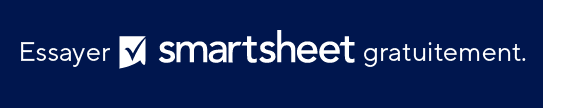 ESTIMATION DES COÛTS DE PROJET DE RÉNOVATIONNOM DU POSTE DATE DU RV TÉLÉPHONE PROFESSIONNELDÉFINI PARDÉFINI PARLIEU DE TRAVAIL HEURE DE RV TOTAL DE L'ESTIMATIONTOTAL DE L'ESTIMATION$TÂCHE/ÉLÉMENT TOTAL TÂCHE/ÉLÉMENTTÂCHE/ÉLÉMENT TOTAL CUISINE$SALONSALON$AccessoiresAccessoiresAccessoiresSièges supplémentairesSièges supplémentairesSièges supplémentairesStockage supplémentaireStockage supplémentaireStockage supplémentaireCrédenceLecteur Blu-rayLecteur Blu-rayArmoiresTravaux de menuiserieTravaux de menuiserieTravaux de menuiserieTable basseTable basseChaisesDémolitionDémolitionPlan de travailPortesPortesCarreaux décoratifsTravaux d'électricitéTravaux d'électricitéDémolitionTables d'appointTables d'appointLave-vaisselleAménagementAménagementPortesTapis de solTapis de solTravaux d'électricitéÉtagesÉtagesAménagementMatérielMatérielTapis de solLampesLampesÉtagesÉclairageÉclairageBroyeur à déchetsFauteuilFauteuilMatérielCauseuseCauseuseÎlotPrisesPrisesÉclairageSiège inclinableSiège inclinableMicro-ondesÉtagèresÉtagèresSystèmes d'organisationCanapéCanapéPrisesSystème de sonorisationSystème de sonorisationFourLecteur de streamingLecteur de streamingGarde-mangerInterrupteursInterrupteursTravaux de plomberieTVTVFournitures de plomberieSupport tvSupport tvGammeMursMursRéfrigérateurCouvre-fenêtresCouvre-fenêtresÉviersFenêtresFenêtresInterrupteursTableVentilationMursCouvre-fenêtresFenêtresBAIN 1$BAIN 2BAIN 2$AccessoiresAccessoiresAccessoiresStockage supplémentaireStockage supplémentaireStockage supplémentaireCrédenceCrédenceCrédenceFermetures de baignoiresFermetures de baignoiresFermetures de baignoiresAménagements de baignoireAménagements de baignoireAménagements de baignoireTapis de bainTapis de bainTapis de bainTravaux de menuiserieTravaux de menuiserieTravaux de menuiseriePlan de travailPlan de travailPlan de travailCarreaux décoratifsCarreaux décoratifsCarreaux décoratifsDémolitionDémolitionDémolitionPortesPortesPortesTravaux d'électricitéTravaux d'électricitéTravaux d'électricitéAménagementAménagementAménagementÉtagesÉtagesÉtagesTapis de solTapis de solTapis de solMatérielMatérielMatérielÉclairageÉclairageÉclairageArmoire à pharmacieArmoire à pharmacieArmoire à pharmaciePrisesPrisesPrisesTravaux de plomberieTravaux de plomberieTravaux de plomberieFournitures de plomberieFournitures de plomberieFournitures de plomberieFermetures de doucheFermetures de doucheFermetures de doucheAménagements de doucheAménagements de doucheAménagements de doucheÉviersÉviersÉviersInterrupteursInterrupteursInterrupteursToilettesToilettesToilettesPorte-serviettesPorte-serviettesPorte-serviettesCoiffeuseCoiffeuseCoiffeuseVentilationVentilationVentilationMursMursMursFenêtresFenêtresFenêtresCHAMBRE 1$CHAMBRE 2$AccessoiresAccessoiresStockage supplémentaireStockage supplémentaireArmoireArmoireCadre de litCadre de litBureauBureauTravaux de menuiserieTravaux de menuiserieCommodeCommodePortes de placardPortes de placardAménagement de penderieAménagement de penderieIntérieur du placardIntérieur du placardDémolitionDémolitionBureauBureauPortesPortesTravaux d'électricitéTravaux d'électricitéAménagementAménagementÉtagesÉtagesMatérielMatérielLampesLampesÉclairageÉclairageMatelas/sommiersMatelas/sommiersMiroirsMiroirsTables de chevetTables de chevetPrisesPrisesInterrupteursInterrupteursMursMursCouvre-fenêtresCouvre-fenêtresFenêtresFenêtresCOULOIRS$EXTÉRIEUR, PORCHES ET TERRASSES$ConstructionAuventsÉlectricitéVentilateur de plafondAménagementChaisesTapis de solFournitures de constructionÉtagesTravaux de constructionDesserteÉlectricitéStockageFoyerMursRevêtementsFenêtresCoussinsBalancelleGrilGouttières, descentes et zones de drainageÉclairagePeinture GRENIER$PatiosÉlectricitéPorcheÉtagesRevêtement du porcheCVCUnités de chauffage portablesIsolationBalustradesStockageSiègesSystèmes de ventilationDesserteMursTrottoirsRevêtement/BriqueLasureBalançoiresTablesParasolsSOUS-SOL$ÉtanchéitéÉlectricitéÉtagesCVCIsolationStockageSystèmes de ventilationMursPIÈCE BONUS $BUANDERIE$AccessoiresÉbénisteriesSièges supplémentairesTravaux de menuiserieStockage supplémentaireMatériaux de menuiserieTravaux de menuiserieConstructionTable basseSèche-cheveuxDémolitionÉlectricitéPortesTravaux d'électricitéTravaux d'électricitéMatériaux d'électricitéÉlectroniqueAménagementTables d'appointTapis de solAménagementÉtagesTapis de solÉclairageÉtagesTravaux de plomberieMatérielMatériaux de plomberieLampesStockageÉclairageTablePrisesCarrelage SiègesPose du carrelageÉtagèresÉvier de serviceInterrupteursVentilationMursMursCouvre-fenêtresLave-lingeFenêtresCouvre-fenêtresFenêtresDIVERS$GARAGE ET STRUCTURES SUPPLÉMENTAIRES$Autres fonctionnalités de sécuritéPortes d’entrée supplémentairesSystèmes d’alarmeSystèmes de portes automatiquesDétecteurs de CO2ÉlectricitéInterphonesÉtagesSerruresPortes de garageDétecteurs de fuméeÉclairageUnités de stockageMursFenêtresEXCLUSION DE RESPONSABILITÉTous les articles, modèles ou informations proposés par Smartsheet sur le site web sont fournis à titre de référence uniquement. Bien que nous nous efforcions de maintenir les informations à jour et exactes, nous ne faisons aucune déclaration, ni n’offrons aucune garantie, de quelque nature que ce soit, expresse ou implicite, quant à l’exhaustivité, l’exactitude, la fiabilité, la pertinence ou la disponibilité du site web, ou des informations, articles, modèles ou graphiques liés, contenus sur le site. Toute la confiance que vous accordez à ces informations relève de votre propre responsabilité, à vos propres risques.